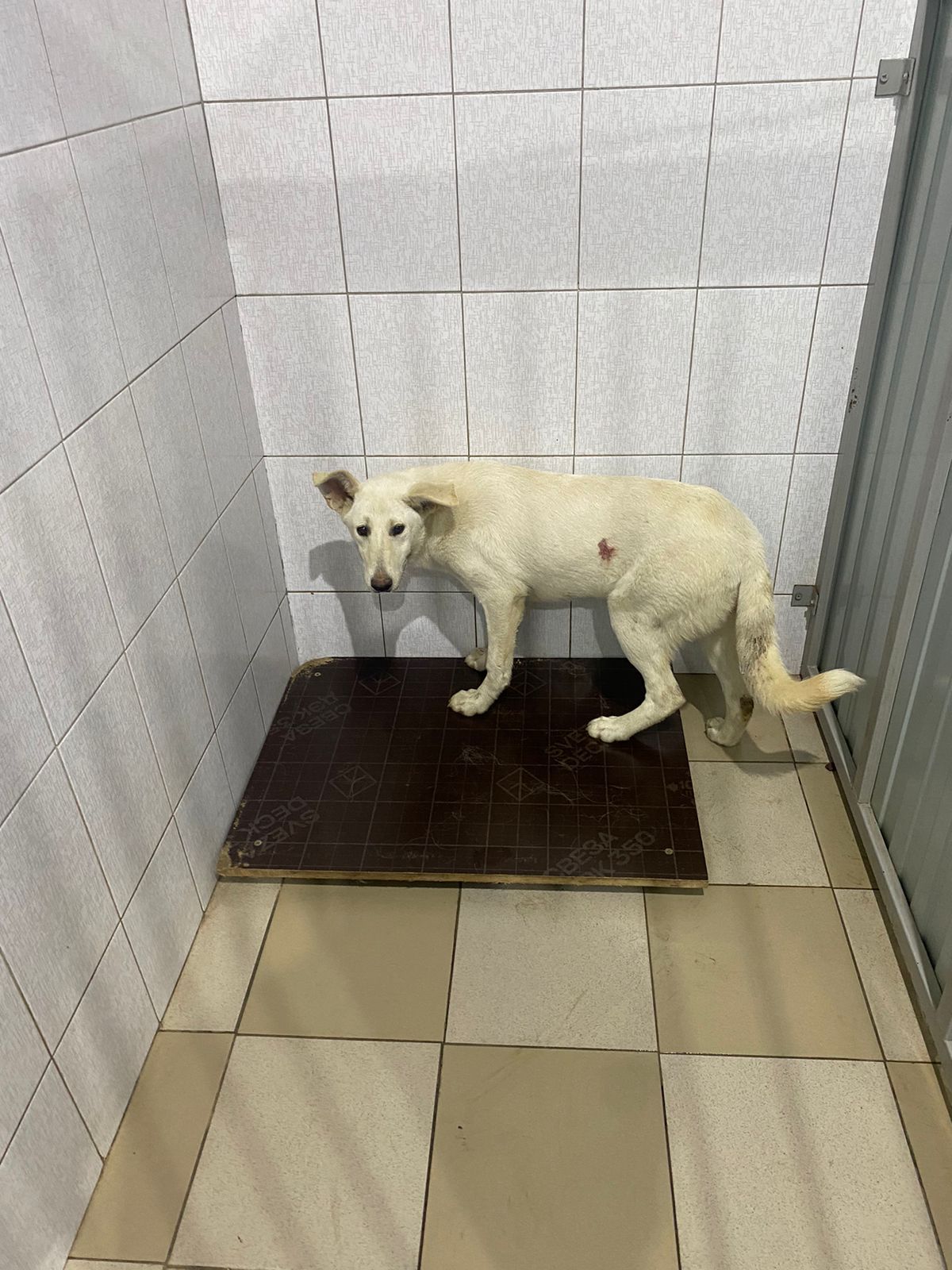 № 476Отловлено: 03.08.2023Авиатор 2БВид: Собака.Порода/пол:беспородная,сука.Окрас:белыйВозраст:10 мес.Вес:18Рост:50Приметы: Особенности поведения: СпокойнаяИН: Вакцинация: Кастрация: Вет. паспорт: нет